ESCUELA COMERCIAL CÁMARA DE COMERCIOCASO PRÁCTICO No. Nine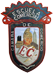 SUBJET: English III														GROUP: 42- “A”TEACHER: María Isabel Mendoza Arvizu.                                                                                                                       October 31, 2017.UNIT IIITHEME:Practice pronunciation/sp/,/st/,/sk/And vocabulary feelings. OBJECTIVE:Students practice pronunciatione.g.) sp- Spanish.St-start, sk- ski, etc.Vocabulary feelings: scared, proud, embarrassed, confused, uncomfortable, exhausted.BOOK page 41.INTRODUCTION:Practice sentences saying:Swimming and skiing are popular sports.Snakes are scary.Can you show me where the small store is?Say your felt… (give three examples)Questions and answers:              e.g.) get 100% on a test?- - -- proud.How do you feel to get 100% on a test?I feel proud!.ACTIVITY:Write the words in the correct column:Special, stop, skirt, school, stomach, speak.e.g.) /sp/, special/st//sk/Vocabulary. Exercise “A”.Match the sentences to the pictures.(1-6), (A-F)e.g.)  A- -3.. I’m confused. Can you say that again, please?Homework:  Exercise “B”,  ask and answer.(1-5),Like the example given.